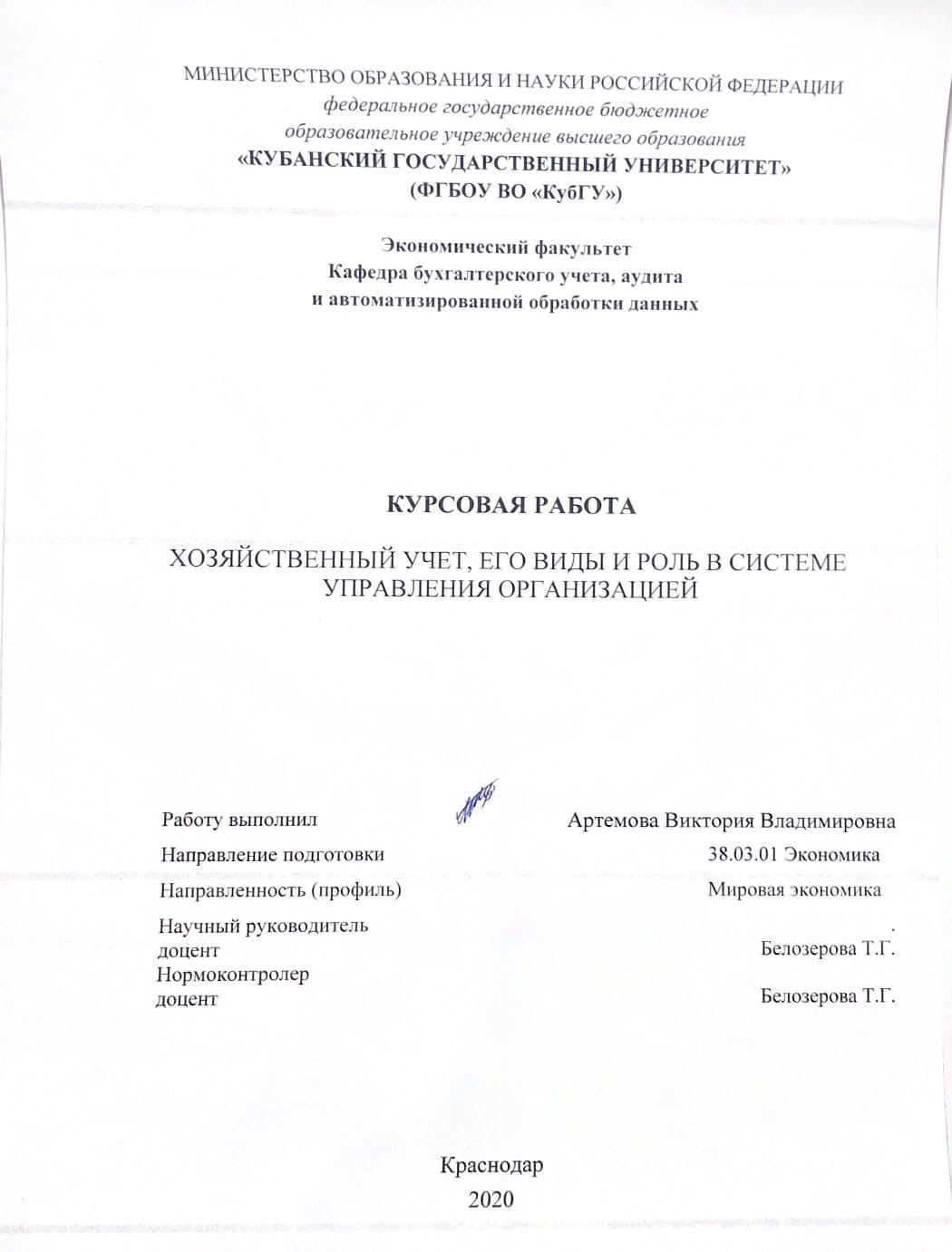 содержание:ВВЕДЕНИЕАктуальность курсовой работы заключается в том, что только с помощью хозяйственного учета можно получить информацию о процессе производства, т.е. сведения о том, какие материальные ценности производятся, в каком количестве, какие средства вкладываются в производство, какие затраты труда используются и ряд других вопросов, связанных с процессом распределения и процессом потребления.Хозяйственный учет – это учет хозяйственной производственной деятельности общества. Необходимость учета вытекает из потребностей самого процесса производства. Известно, что основой существования человечества является производство материальных благ. В процессе производства обществу требуется определенная информация, сведения о ходе процесса производства, т.е. обществу необходимы сведения о том, какие материальные ценности производятся, в каком количестве, какие средства вкладываются в производство, какие затраты труда используются и ряд других вопросов, связанных с процессом распределения и процессом потребления. Эти сведения можно получить только с помощью учета. В этом заключается актуальность выбранной мной темы.Целью курсовой работы является изучение видов хозяйственного учета и определение его роли в системе управления организацией. Для осуществления поставленной цели необходимо решить ряд задач:— раскрыть понятие, цели и задачи  хозяйственного учета; — рассмотреть виды хозяйственного учета в системе управления организацией; — представить учетные измерители в хозяйственном учете;— проработать практическую составляющую курсовой работы;— подвести итоги по проделанной работе.Объект исследования представлен в качестве хозяйственного учета.Предмет —  учет и его виды в системе управления организацией.Теоретической основой курсовой работы стали положения современной экономической науки, которые изложены в трудах отечественных и зарубежных ученых, статьи и публикации ведущих практиков в области хозяйственного учета.В качестве методов научного познания использовались методы: анализа, синтеза, систематизации и аналогии; сравнения и группировок; индуктивная и дедуктивная логика, классификация, группировка математический, статистический, балансовый, выборки, а также общенаучные методы.Структура работы. Курсовая работа состоит из: введения, основной части, заключения, списка использованных источников и приложений.1 Сущность, виды и задачи хозяйственного учета 1.1  Понятие, цели и задачи хозяйственного учета Прежде чем, рассмотреть понятие хозяйственного учета, целесообразно обратить внимание на сущность самого учета. Так, учет — это динамичная (изменяющаяся во времени) открытая (имеется связь с внешней средой) система переработки и передачи информации о функционировании внешней среды для управления предприятием. Используя наблюдения, количественные и качественные измерители, учет отражает социально-экономические и хозяйственные процессы в учетных показателях для управления производством. Обращаясь же к трудам известных авторов, в данной области, было определено, что хозяйственный учет представляет собой количественное отражение и качественную характеристику экономических явлений и процессов с целью контроля и более эффективного управления ими. Так будет верно отметить, что хозяйственный учет — это система наблюдения, измерения, регистрации хозяйственных процессов и явлений с целью контроля и эффективного управления [, с. 24].Необходимость хозяйственного учета в современных экономических отношениях обусловлена потребностями материального производства. Следовательно, именно наблюдение, изменение и регистрация явлений и фактов составляет основу хозяйственного учета. В хозяйственном учете каждое число характеризует определенно качественно различный объект. Хозяйственный учет прошел сложный путь развития вместе с развитием производства. Развитие общественного производства привело к разделению хозяйственного учета на отдельные виды. Хозяйственный учет — это учет хозяйства, учет хозяйственной деятельности предприятия, включающий в себя: производство, реализацию и распределение материальных благ, необходимых для удовлетворения потребностей в продуктах питания, одежде, жилье. Любая деятельность, связанная с производством, обменом и потреблением материальных и нематериальных ценностей, предоставлением и использованием услуг, называется хозяйственной  деятельностью. Для осуществления хозяйственной деятельности каждое предприятие располагает необходимыми хозяйственными средствами — строениями, машинами, материалами, товарами, денежными средствами и т.д. [, с. 22]. Наряду с хозяйственными средствами необходимым условием хозяйственной деятельности является труд. Затраты труда включают: награду с материальными затратами и другими средствами производства и расходами в стоимость изготавливаемых изделий. Хозяйственная деятельность состоит из хозяйственных процессов, которые делятся на хозяйственные операции. Каждое предприятие ведет хозяйственную работу по разработанному им плану или же по установленному для него государственному плану. Хозяйственная  деятельность каждого предприятия требует планирования, управления и контроля. Чтобы руководить предприятиями различных форм собственности, необходимо иметь сведения о хозяйственной деятельности каждого предприятия: размеры и состав его средств производства, денежные средства, развитие отдельных отраслей и т.д. Все эти сведения могут быть получены лишь благодаря учету [].Предметом хозяйственного учета выступает производство материальных благ, процессы их обмена и потребления. Методом учета является совокупность предметов и способов познания, документального отражения объектов учета: хозяйственные средства (имущество), хозяйственные процессы, финансовые результаты. Основной целью учета является сбор количественных и качественных измерений, обработка учетной информации для выработки планов, программ, обоснования управленческих решений.Предметом хозяйственного учета выступает производство материальных благ, процессы их обмена и потребления. Методом учета является совокупность предметов и способов познания, документального отражения объектов учета: хозяйственные средства (имущество), хозяйственные процессы, финансовые результаты. Основной целью учета является сбор количественных и качественных измерений, обработка учетной информации для выработки планов, программ, обоснования управленческих решений [].Вышесказанное определяет цель хозяйственного учета на современном этапе, а именно: совершенствование управления экономикой, становление рыночных отношений, использование различных форм собственности, создание предприятий с участием иностранных партнеров, ориентация на Международные бухгалтерские стандарты предполагают дальнейшее повышение роли и значения учета и аудита.Задачи хозяйственного учета и предъявляемые к нему требования, представлены следующим: — формирование полной и достоверной информации о деятельности организации и ее имущественном положении, полученных доходов и понесенных расходов;— обеспечение при совершении организацией хозяйственных операций внутренних и внешних пользователей своевременной информации о наличии и движении имущества и обязательств, а также об использовании материальных, трудовых и финансовых ресурсов в соответствии с утвержденными нормами, нормативами и сметами;— предотвращение отрицательных результатов хозяйственной деятельности организации и выявление резервов ее финансовой устойчивости [, с. 32].Учитывая важность хозяйственного учета, на ряду с его актуальностью для предприятия, целесообразно рассмотреть требования, предъявляемые к учету. Итак, к ним относится: — объективность учетной информации;— своевременность получения информации;— единообразное построение учетных показателей;— полнота информации;— ясность и доступность учета;— рациональность и экономичность.Следуя данным требованиям, при осуществлении хозяйственного учета возможно добиться максимально верного положения показателей в системе представленных данных. Данное условие является основополагающим, так как дает возможность формирования выводов и соответственно принятия определенного рода решений по итогам отчетных периодов.1.2  Виды хозяйственного учета в системе управления организациейДля всестороннего отражения сложной и многогранной хозяйственной деятельности отдельных предприятий, организаций, учреждений, отраслей национальной экономики, а также всего процесса общественного воспроизводства используется несколько видов хозяйственного учета. В Российской Федерации действует система хозяйственного учета, в которой выделяются четыре взаимосвязанных вида учета:— оперативный; — статистический;— бухгалтерский;— налоговый;— финансовый; — управленческий. Рассмотрим виды хозяйственного учета в системе управления организацией более подробно, так: — оперативный — один из четырех направлений хозяйственного учёта наряду с бухгалтерским, статистическим и налоговым учетами. Оперативный учет изучает явку работников в организации, время ухода и прихода работников организации. Оперативный учет изучает работу различных машин и оборудования и так далее. Данные оперативного учета сообщаются в устной форме [, с. 21].Цели оперативного учёта является: быстрый ежедневный сбор хозяйственной информации, сбор данных бухгалтерского учета, уточнение данных бухгалтерского учёта по себестоимости и выпуску готовой продукции, уточнение данных об объемах расходов по оплате труда, оценка рентабельности, эффективности и уточнение ряда других финансовых показателей. В целом оперативный учет служит основанием для учетно-экономической информации по целому ряду показателей. К ним относятся: факты финансово-хозяйственной деятельности конкретной организации, хозяйственные явления и хозяйственные процессы [].— статистический — представляет систему обобщения, регистрации и изучения информации о состоянии массовых экономических и социальных процессов в масштабах одного предприятия, отдельной отрасли, региона или целой страны. Полученные результаты статистического учета проверяются, обрабатываются. Результаты изучают в масштабах районов, областей, города, республик, страны, отдельной отрасли, детского учреждения и так далее. Статистический учет включает очень широкий круг изучаемых объектов. Статистический учет занимается сбором информации по переписи населения, рождаемости детей, смертности населения и так далее [, с. 16].Для статистического учета применяются денежные, натуральные и трудовые измерители. В ведении статистического учета используются единоразовые расчетные приемы: опросы, наблюдения, переписи, расчеты. В области экономики статистический учет ведется путем сплошного или выборочного наблюдения за экономическим развитием, основными тенденциями, интенсивностью развития торговли, движения товаров и трудовой силы. Полученные данные, которые сегодня вносят в системы электронной статистической отчетности, используют для разработки разнообразных экономических прогнозов, в принятии решений о дальнейшем развитии отрасли [];— бухгалтерский — представляет систему документального оформления информации об объектах учета и составление на ее основе отчетности. Такое определение бухгалтерского учета чиновники официально закрепили в ч. 2 ст. 1 Федерального закона от 6 декабря 2011 г. №402-ФЗ [].В целом, бухгалтерский учет представляет систему сбора, измерения и анализа информации обо всех хозяйственных операциях компании. Если же кратко, то бухгалтерский учет представляет собой систему наблюдения и контроля за объектами хозяйственной деятельности. Вести бухгалтерский учет и составлять бухгалтерскую отчетность обязаны все организации и предприниматели. Однако, для некоторых предпринимателей предусмотрены исключения. Список объектов бухучета чиновники привели в ст. 5 Федерального закона от 6 декабря 2011 г. №402-ФЗ. Можно сказать, это все то, что изучает бухгалтерский учет. К объектам относят: факты хозяйственной жизни (это любая сделка, событие или операция, которая оказывает или может оказать влияние на финансовое положение компании, финансовый результат ее деятельности или на движение денежных средств), активы (это все принадлежащие компании материальные и нематериальные ценности), обязательства, источники финансирования деятельности, доходы, расходы, иные объекты, если их установили федеральными стандартами [].— налоговый — ведется для предоставления данных налоговым органам о сумме полученной прибыли на предприятии. Для получения данных налогового учета используется информация бухгалтерского учета с проведением соответствующей корректировки показателей. Основным измерителем, применяемым налоговым учетом, является денежный измеритель. Согласно ст. 313 НК РФ, под налоговым учетом понимается система обобщения информации для определения налоговой базы по налогу на основе данных первичных документов, сгруппированных в соответствии с порядком, предусмотренным НК РФ [].Главная цель налогового учета — формирование исчерпывающей и правдивой информации о том, как учтена для целей налогообложения каждая совершенная хозяйственная операция.Налоговый учет, определен рядом принципов: — принцип денежного измерения — заключается в том, что он информацию о расходах и доходах представляется в денежном выражении.— принцип имущественной обособленности — заключается в том, что имущество, которое является собственностью предприятия, учитывается отдельно от имущества других физических или юридических лиц, находящихся в данной организации.— принцип последовательности — означает, что нормы и правила налогового учета применяются в хронологическом порядке, от одного налогового периода к другому.— принцип постоянства деятельности — означает, что учет проводится без остановки с момента регистрации организации до ее ликвидации или реорганизации.— налоговый кодекс РФ дает свободу выбора и предполагает, что вы сами решите, как вести налоговый учет в организации, и выберете подходящую систему налогообложения.Так же актуально обратить внимание, что налогообложение и отчетность зависят от того, какую систему обложения вы выбрали при регистрации ИП. Чаще всего выбирают УСН (упрощенная система налогообложения). Но помните, что некоторые виды деятельности не дают возможность применять УСН (банковская деятельность; страховая деятельность; ломбарды; фирмы, занимающиеся игорным бизнесом). Также популярны у ИП Патентная система и ЕНВД [].— финансовый — представляет собой целостность правил и процедур, которые обеспечивают подготовку и предоставление информации о финансовом положении и итоговых показателях деятельности предприятия в соответствии с требованиями законодательства и стандартами бухгалтерского учета. Данные финансового учета представляют собой основу финансовой отчетности, не являются коммерческой тайной и предназначены для пользователей внутреннего и внешнего типа [].Объектами финансового учета, отражаемых на соответствующих им счетах, являются: активы организации; задолженность, прочие активы; источники собственных средств; обязательства (пассивы) организации; доходы и расходы предприятия; финансовые результаты деятельности предприятия и их распределение.Принципы финансового учета подразделяются на принципы-допущения и принципы-требования. Основные допущения при организации финансового учета: допущение имущественной обособленности организации, допущение непрерывности деятельности организации, допущение последовательности применения учетной политики, допущение временной определенности фактов хозяйственной деятельности (принцип начисления). Основные требования при организации финансового учета: полнота, своевременность, осмотрительность, приоритет содержания перед формой, непротиворечивость, рациональность [, с. 62].— управленческий — представляет собой упорядоченную систему по сбору, регистрации, обобщению и представлению информации о хозяйственной деятельности организации и ее внутренних структурных подразделений, необходимой для принятия управленческих решений [, с. 32].Внедрение управленческого учета позволяет эффективно и оперативно решать комплекс задач: осуществлять планирование хозяйственной деятельности посредством бюджетирования; контролировать и оптимизировать затраты с помощью оперативного получения информации; анализировать отклонение фактических показателей от плановых на основании управленческих отчетов. Схематический пример управленческого учета представлен в Приложении А.1.3  Учетные измерители в хозяйственном учете Для осуществления управления тем или иным хозяйственным объектом необходимы количественные и качественные показатели его деятельности.Рассмотрим понятие, итак количественные — это показатели деятельности организации, с помощью которых определяют объем выполняемых операций и процессов. Качественные показатели характеризуют экономическую эффективность этих операций и процессов. Качественные показатели нелегко выявить, так как они бывают трудно различимыми. Однако для внимательного инвестора они становятся очевидны, если скрупулёзно читать ежегодные отчёты, новости компании, интервью руководителей фирмы и прочее. В следующих статьях мы будем более подробно разбирать различные качественные характеристики бизнеса [, с. 35].Для количественного отражения и качественной характеристики хозяйственных средств и процессов в учете существуют натуральные, трудовые и денежные измерители, их виды отражены с помощью рисунка 1.1.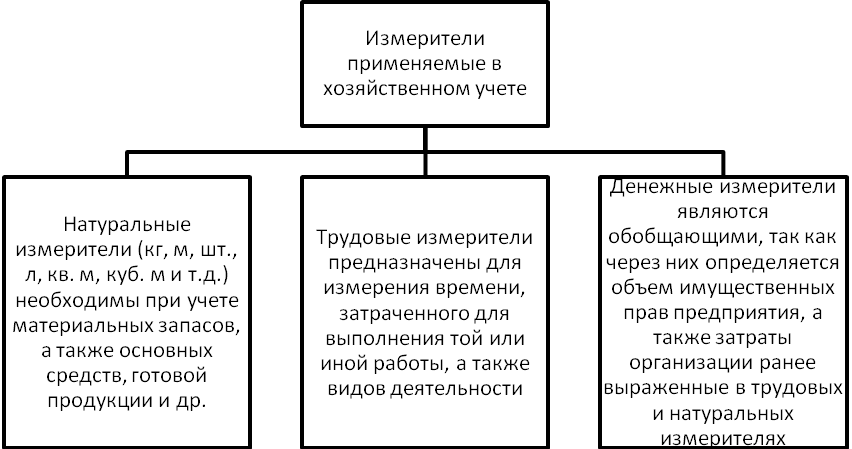 Рисунок 1.1 — Виды  учетных измерителейРассмотрим, их детально. Так, натуральные измерители в зависимости от свойств предметов натуральный измеритель выражается в мерах веса (тонны, килограммы, граммы), длины (метрах, сантиметрах), счета (количество штук, экземпляров), объема (кубометры, декалитры, литры и т. п.), площади (квадратные метры и др.). В натуральных измерителях, вместе с денежными, осуществляется  учет материальных ценностей, энергии, выполненной работы. Для количественной характеристики сложных явлений применяются натурально-условные измерители. В частности, потребление электрической энергии учитывается в киловатт-часах, работа транспорта — в тонно-километрах, некоторые продукты химической, пищевой и других отраслей промышленности — в пересчете на стопроцентное содержание основного вещества.С помощью натуральных измерителей осуществляется контроль за сохранностью собственности. Тем не менее, использование рассматриваемого измерителя имеет ряд ограничений, так как невозможно обобщить различные объекты учета. Натуральные измерители можно использовать только для учета однородных объектов.Далее, рассмотрим трудовой измеритель производительности труда. Трудовые измерители используются для исчисления количества труда и выражены в единицах времени (рабочий день, час). С их помощью рассчитывают производительность труда, заработную плату, контролируют норму выработки рабочих, сопоставляют некоторые разнородные величины. На практике трудовые измерители применяются вместе с натуральными.Показатель задействован  в определении соотношения между фактическими затратами труда и нормативными. Этот метод по существу определяет степень выполнения норм. Но и этот измеритель несет в себе ряд недостатков. Так, с его помомщью не представляется возможным  охарактеризовать динамику производительности труда в связи с необходимостью постоянного пересмотра норм. Данный измеритель не может быть обобщающим, так как нормы на механизированные и ручные работы существенно отличаются относительно друг друга [, с. 57]. Более объективные и точные показатели уровня и динамики производительности труда обеспечивают трудовые измерители. Измерение осуществляется через трудоемкость каждого вида продукта. Этот показатель имеет ряд преимуществ. Он устанавливает прямую зависимость между объемом производства и трудовыми затратами, при этом изменение ассортимента продукции или организационной структуры предприятия не искажает показателей производительности труда [, с. 36].Однако применение как натуральных, так и трудовых измерителей не может обеспечить вычисления многих важных показателей по валовому продукту, себестоимости продукции, национального дохода, обобщающих показателей на микро-и макроуровне. В связи с этим на практике используют стоимостный (денежный) измеритель, благодаря которому учет необоротных и оборотных активов набирает не только обобщенного вида, но и становится важным источником информации для вычисления системы показателей производственной и финансово-хозяйственной деятельности, определения финансового состояния предприятия, его платежеспособности.Достаточно обширно используется денежный измеритель в бухгалтерском учете, где собственный капитал и обязательства учитываются только в стоимостной оценке, ведение учета активов, начиная с журнала регистрации хозяйственных операций и записей в соответствующие регистры (книги, журналы, ведомости), построено также на денежном измерителе [, с. 86].В заключении рассмотрим — денежный измеритель. Данный вид используется  в хозяйственном учете для отражения объектов в едином выражении. В условиях рыночных отношений важнейшие показатели хозяйственной деятельности выражаются только в денежной форме. В Российской Федерации денежным измерителем является рубль. Использование денежной единицы позволяет измерить, т.е. оценить, любые разнородные объекты, имеющие стоимостное выражение, и результаты оценки (измерения) сложить. Полученная итоговая сумма будет представлять собой совокупную стоимость этих разнородных объектов, которую в натуральных измерителях получить невозможно. В этом и заключается основное достоинство денежного измерителя. В хозяйственном учёте стоимостные измерители могут использоваться в совокупности с натуральными (или трудовыми), когда указываются количество объектов, цена за единицу и, после умножения, общая их стоимость (сумма).С помощью денежного измерителя рассчитывают обобщающие показатели о разнородных объектах учета; осуществляют контроль как за деятельностью предприятия в целом, так и отдельных его подразделений. Контроль необходим и для расчета оценочных показателей, характеризующих работу хозяйствующего субъекта. Денежный измеритель является также средством выражения кредитных и расчетных связей предприятий и организаций. На практике он применяется не изолированно, а вместе с натуральными и трудовыми измерителями [, с. 65].  Каждый из рассмотренных измерителей может применяться самостоятельно, а также в сочетании с другими.2  Практическая часть01.10.2020 г. было зарегистрировано ООО «Альфа» с уставным капиталом 100 000 р. Объявление уставного капитала отражается записью:Дебет 75 «Расчеты с учредителями», субсчет 1 «Расчеты по вкладам в уставный (складочный) капитал»Кредит 80 «Уставный капитал» — 100 000р.Собственниками в качестве вклада в уставный капитал были 60 000 р. на расчетный счет. На суммы вкладов должны быть выполнены следующие проводки:Дебет 51 «Расчетные счета»Кредит 75 «Расчеты с учредителями», субсчет 1 «Расчеты по вкладам в уставный (складочный) капитал» — 60 000 р.В соответствии с указанной информацией сформирован вступительный баланс.Таблица 2.1 — Вступительный баланс, р.Факты хозяйственной жизни, имевшие место в течение отчетного периода отражены в Журнале регистрации фактов хозяйственной жизни (таблица 2.2).Таблица 2.2 — Журнал регистрации хозяйственных операцийПродолжение табл. 2.2Окончание табл. 2.2Таблица 2.3 — Оборотно-сальдовая ведомость, р.По итогам отчетного периода, на основании полученных данных заполнен отчет о финансовых результатах (Приложение Б) и составлен баланс на конец отчетного периода (Приложение В).Таблица 2.4 — Главная книга организациизаключениеНастоящая работа посвящена теме — хозяйственного  учета, его видам и роли в системе управления организацией. В работе рассмотрено понятие, цели и задачи хозяйственного учета французской школы. Уделено внимание видам хозяйственного учета в системе управления организацией, рассмотрены учетные измерители в хозяйственном учете.Сам учет представляет собой учет — это динамичную (изменяющуюся во времени) открытую (имеется связь с внешней средой) систему переработки и передачи информации о функционировании внешней среды для управления предприятием.Необходимость хозяйственного учета в современных экономических отношениях обусловлена потребностями материального производства. Параллельно с хозяйственными средствами необходимым условием хозяйственной деятельности является труд. Каждое предприятие ведет хозяйственную работу по разработанному им плану или же по установленному для него государственному плану.Предметом хозяйственного учета выступает производство материальных благ, процессы их обмена и потребления. Методом учета является совокупность предметов и способов познания, документального отражения объектов учета: хозяйственные средства (имущество), хозяйственные процессы, финансовые результаты.Задачи хозяйственного учета и предъявляемые к нему требования, представлены следующим: — формирование полной и достоверной информации о деятельности организации и ее имущественном положении, полученных доходов и понесенных расходов;— обеспечение при совершении организацией хозяйственных операций внутренних и внешних пользователей своевременной информации;— предотвращение отрицательных результатов хозяйственной деятельности организации и выявление резервов ее финансовой устойчивости.В Российской Федерации действует система хозяйственного учета, в которой выделяются взаимосвязанные виды учета: оперативный статистический, бухгалтерский, налоговый, финансовый, управленческий.Для осуществления управления тем или иным хозяйственным объектом необходимы количественные и качественные показатели его деятельности. Количественные — это показатели деятельности организации, с помощью которых определяют объем выполняемых операций и процессов. Качественные показатели характеризуют экономическую эффективность этих операций и процессов.В рамках методических указаний, произведено решение сквозной задачи, проанализирована деятельность юридического лица. Результаты выполненной работы указали на соблюдение правил ведения бухгалтерского учета в организации. Резюмируя вышеизложенное, цели и задачи курсовой работы достигнуты в полном объеме.СПИСОК ИСПОЛЬЗУЕМЫХ ИСТОЧНИКОВРоссийская Федерация. Законы. Налоговый кодекс Российской Федерации : часть вторая : НК : текст с изменениями и дополнениями на      21 мая 2020 года : принят Государственной думой 19 июля 2000 года : одобрен Советом Федерации 26 июля 2000 года // КонсультантПлюс : справочно- правовая система. — Москва, 1997— . — Загл. с титул. экранаРоссийская Федерация. Законы. О бухгалтерском учете : Федеральный закон : №402-ФЗ : текст с изменениями и дополнениями на 26 июля 2019 года : принят Государственной думой 22 ноября 2011 года: одобрен Советом Федерации 29 ноября 2011 года // КонсультантПлюс : справочно-правовая система. — Москва, 1997— . — Загл. с титул. экрана.О формах бухгалтерской отчетности : в редакции от 19 апреля 2019 года : утверждено Приказом Министерства финансов Российской Федерации от 2 июля 2010 года №66н // КонсультантПлюс : справочно-правовая система. — Москва, 1997— . — Загл. с титул. экрана.Положение по ведению бухгалтерского учета и бухгалтерской отчетности в РФ : в редакции от 11 апреля 2018 года : утверждено Приказом Министерства финансов Российской Федерации от 29 июля 1998 года №34н // КонсультантПлюс : справочно-правовая система. — Москва, 1997— . — Загл. с титул. экрана.Положение по бухгалтерскому учету «Учетная политика организации» (ПБУ 1/2008) : в редакции от 7 февраля 2020 года : утверждено Приказом Министерства финансов Российской Федерации от 6 октября 2008 года №106н // КонсультантПлюс : справочно-правовая система. — Москва, 1997— . — Загл. с титул. экрана.Положение по бухгалтерскому учету «Бухгалтерская отчетность организации» (ПБУ 4/99) : в редакции от 8 ноября 2010 года : утверждено Приказом Министерства финансов Российской Федерации от 6 июля 1999 года №43н // КонсультантПлюс : справочно-правовая система. — Москва, 1997— .Загл. с титул. экрана.Постановление Госкомстата РФ от 18.08.1998 №88 (ред. от 03.05.2000) «Об утверждении унифицированных форм первичной учетной документации по учету кассовых операций, по учету результатов инвентаризации» // КонсультантПлюс : справочно-правовая система. — Москва, 1997— . — Загл. с титул. экрана.Методические указаний по бухгалтерскому учету основных средств : в редакции от 24 декабря 2010 года, с изменениями от 23 января 2020 года : утверждено Приказом Министерства финансов Российской Федерации от 13. октября 2003 №91н  //  КонсультантПлюс : справочно-правовая система. — Москва, 1997— . — Загл. с титул. экрана.Методические указания по бухгалтерскому учету материально-производственных запасов  :  в редакции от 24 октября 2016 года : утверждено Приказом Министерства финансов Российской Федерации от 28 декабря .2001 N 119н  //  КонсультантПлюс : справочно-правовая система. — Москва, 1997— . — Загл. с титул. экрана.Методические указания по бухгалтерскому учету специального инструмента, специальных приспособлений, специального оборудования и специальной одежды :  в редакции от 24 декабря 2016 года : утверждено Приказом Министерства финансов Российской Федерации от 26 декабря 2002 N 135н  //  КонсультантПлюс : справочно-правовая система. — Москва, 1997— . — Загл. с титул. экрана. Положения по ведению бухгалтерского учета и бухгалтерской отчетности в Российской Федерации : в редакции от 11 апреля 2018 года : утверждено Приказом Министерства финансов Российской Федерации от 29 июля 1998 N 34н  //  КонсультантПлюс : справочно-правовая система. — Москва, 1997— . — Загл. с титул. экрана.Плана счетов бухгалтерского учета финансово-хозяйственной деятельности организаций и Инструкции по его применению : в редакции от 08 ноября 2010 года : утверждено Приказом Министерства финансов Российской Федерации от 31 октября 2000 N 94н  //  КонсультантПлюс : справочно-правовая система. — Москва, 1997— . — Загл. с титул. экрана.Алисенов, А. С. Бухгалтерский финансовый учет. Учебник и практикум для СПО. — М.: Юрайт, 2019 . - 464 с.Анализ финансовой отчетности: учебник / под ред. М. А. Вахрушиной. — Москва : Вузовский учебник, 2019. — 367 с.Астахов, В. П. Бухгалтерский (финансовый) учет : учебник для бакалавриата и специалитета / В.П. Астахов. — 12-е изд., перераб. и доп. — Москва : Юрайт, 2019. — 536 с.Беликова, Т. Н. От нуля до баланса. Бухгалтерский учет для начинающих. Обновленное издание. — Спб.: 2019. — 240 с.Бухгалтерский учет и отчетность. Практикум. Учебное пособие / под ред. Н. Н. Хахоновой. — М.: Инфра-М, 2018. — 448 с.Гартвич, А. В. Бухгалтерский учет в таблицах и схемах, 2-е изд. — Спб.: Питер, 2019. — 288 с.Деменок, С. Л. Просто статистика. — М.: Страта, 2020. — 180 с.Каморджанова, Н. А., Карташова И. В. Бухгалтерский финансовый учет. Стандарт третьего поколения. Учебное пособие. — Спб.: Питер, 2018. — 480 с.Качкова О. Е., Баранова Е. Н. Бухгалтерский финансовый учет. Учебник. — М.: КноРус, 2020. — 552 с.Крутякова Т.Л. Годовой отчет 2019. — М.: АйСи Групп, 2019. — 248 с.Кутер, М. И. Амортизационная политика — элемент учетной политики организации в обеспечении финансовой стратегии собственника / М. И. Кутер, Д. В. Луговской, Р. И. Мамедов // Экономический анализ: теория и практика. — 2009. — №29.Кутер, М. И. Введение в бухгалтерский учет : учебник / М. И. Кутер. Краснодар : Просвещение-Юг, 2012. — 512 с.Нидлз, Б. Принципы бухгалтерского учета / Б. Нидлз, Х. Андерсон, Д. Колдуэлл ; перевод с английского А. В. Чмеля, Д. Н. Исламгулова ; под редакцией Я. В. Соколова. — Москва : Финансы и статистика, 2003. — 496 с.Новодворский В. Д., Пономарева Л. В. Бухгалтерская отчетность организации — М.: Бухгалтерский учет, 2012. — 265 с.Шпер В. Л., Адлер Ю. П. Практическое руководство по статистическому управлению процессами. — М.: Альпина Паблишер, 2019. — 234 с.Электронный ресурс : https://www.glavbukh.ru/art/92176-buhgalterskiy-uchet-eto // (дата обращения: 30.05.2020)Электронный ресурс : https://extern.b-ts.ru/glossary/statisticheskiy-uchet/ // (дата обращения: 01.06.2020)Электронный ресурс : https://mir.ismu.baikal.ru/src/downloads/ 9ac46af0_lektsiya_8.pdf  // (дата обращения: 03.06.2020)Электронный ресурс : https://mirznanii.com/a/21014/ponyatie-o-khozyaystvennom-uchete/ //  (дата обращения: 09.06.2020)Электронный ресурс : https://spravochnick.ru/buhgalterskiy_ uchet_i_audit/finansovyy_uchet/ // (дата обращения: 10.06.2020)Электронный ресурс : https://www.audit-it.ru/terms/accounting/ operativnyy_uchet.html //  (дата обращения: 09.06.2020)Электронный ресурс : https://www.b-kontur.ru/enquiry/435-nalogovyy-uchet // (дата обращения: 03.06.2020) ПРИЛОЖЕНИЕ АПример управленческого учета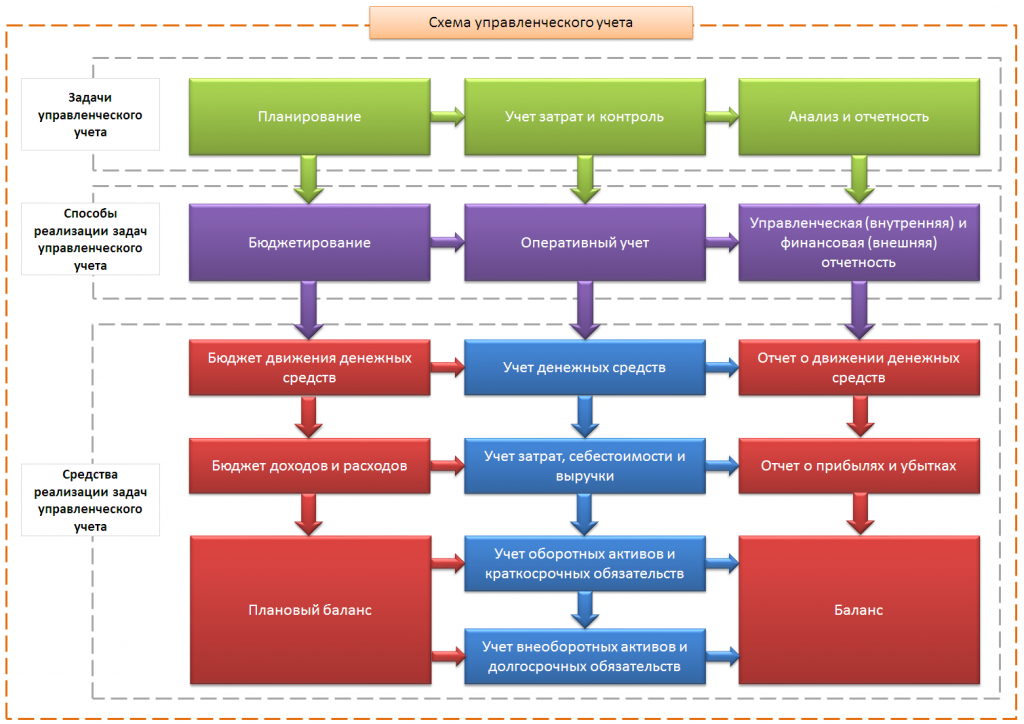 ПРИЛОЖЕНИЕ БОтчет о финансовых результатахПримечания1. Указывается номер соответствующего пояснения.2. В соответствии с Положением по бухгалтерскому учету «Бухгалтерская отчетность организации» ПБУ 4/99, утвержденным Приказом Министерства финансов Российской Федерации от 6 июля 1999 г. №43н (по заключению Министерства юстиции Российской Федерации 
№6417-ПК от 6 августа 1999 г. указанный Приказ в государственной регистрации не нуждается), показатели об отдельных доходах и расходах могут приводиться в отчете о финансовых результатах общей суммой с раскрытием в пояснениях к отчету о финансовых результатах, если каждый из этих показателей в отдельности несущественен для оценки заинтересованными пользователями финансового положения организации или финансовых результатов ее деятельности.3. Указывается отчетный период.4. Указывается период предыдущего года, аналогичный отчетному периоду.5. Выручка отражается за минусом налога на добавленную стоимость, акцизов.6. Совокупный финансовый результат периода определяется как сумма строк «Чистая прибыль (убыток)», «Результат от переоценки внеоборотных активов, не включаемый в чистую прибыль (убыток) периода» и «Результат от прочих операций, не включаемый в чистую прибыль (убыток) отчетного периода, Налог на прибыль от операций, результат которых не включается в чистую прибыль (убыток) периода».7. Отражается расход (доход) по налогу на прибыль.ПРИЛОЖЕНИЕ ВБухгалтерский балансМестонахождение (адрес)  Наименование аудиторской организации/фамилия, имя, отчество (при наличии) индивидуального аудитора  Форма 0710001 с. 2Примечания1. Указывается номер соответствующего пояснения.2. В соответствии с Положением по бухгалтерскому учету «Бухгалтерская отчетность организации» ПБУ 4/99, утвержденным Приказом Министерства финансов Российской Федерации от 6 июля 1999 г. №43н (по заключению Министерства юстиции Российской Федерации №6417-ПК от 6 августа 1999 г. указанным Приказ в государственной регистрации не нуждается), показатели об отдельных активах, обязательствах могут приводиться общей суммой с раскрытием в пояснениях к бухгалтерскому балансу, если каждый из этих показателей в отдельности несущественен для оценки заинтересованными пользователями финансового положения организации или финансовых результатов ее деятельности.3. Указывается отчетная дата отчетного периода.4. Указывается предыдущий год.5. Указывается год, предшествующий предыдущему.6. Некоммерческая организация именует указанный раздел «Целевое финансирование». Вместо показателей «Уставный капитал (складочный капитал, уставный фонд, вклады товарищей)», «Собственные акции, выкупленные у акционеров», «Добавочный капитал», «Резервный капитал» и «Нераспределенная прибыль (непокрытый убыток)» некоммерческая организация включает показатели «Паевой фонд», «Целевой капитал», «Целевые средства», «Фонд недвижимого и особо ценного движимого имущества», «Резервный и иные целевые фонды» (в зависимости от формы некоммерческой организации и источников формирования имущества).7. Здесь и в других формах отчетов вычитаемый или отрицательный показатель показывается в круглых скобкахАктивыПассивыI Внеоборотные активыIII Капитал и резервыУставный капитал — 100 000II Оборотные активы VI Долгосрочные обязательстваДенежные средства и эквиваленты — 60 000Дебиторская задолженность — 40 000V Краткосрочные обязательстваВалюта баланса 100 000Валюта баланса 100 000№ппСодержание факта хозяйственной жизниТип ФХЖКорреспондирующие счетаКорреспондирующие счетаСумма, р.Сумма, р.№ппСодержание факта хозяйственной жизниТип ФХЖдебеткредитчастнаяобщая1Внесено оборудование к установке от учредителяП II0775/140000400002Приобретены материалы у поставщика, включая НДС 20 %М IМ I10196060300006000360003Списаны к возмещению НДС по принятым к учету материаламМ III6819600060004Передано оборудование под монтажП II080740000400005Отпущены материалы на наладку станкаП II081010000100006Начислена заработная плата работникам, занятым в монтаже оборудованияМ I087016000160007Начислены социальные взносы на заработную плату работников, занятых в монтаже оборудованияМ I0869480048008По приказу руководителя производственное оборудование передано в эксплуатациюП II010870800708009Отпущены со склада материалы:на производство продукции Ана производство продукции Вна цеховые нуждына управленческие нуждыП IIП IIП IIП II20.120.225261010101060008000400020002000010Начислена амортизация производственного оборудования линейным методом за месяцП II25021180118011Начислена заработная плата:рабочим, изготавливающим изделие Арабочим, изготавливающим изделие Вперсоналу цехааппарату заводоуправленияМ IМ IМ IМ I20.120.22526707070702000024000300004000011400012Начислены взносы во внебюджетные фонды по категориям работников:рабочим, изготавливающим изделие Арабочим, изготавливающим изделие Вперсоналу цехааппарату заводоуправленияМ IМ IМ IМ I20.120.2252669696969600072009000120003420013Удержан из заработной платы работников налог на доходы физ. лицП IV7068169001690014Удержаны из заработной платы алиментыП IV70766000600015Акцептован счет поставщика за электроэнергии, потребленную на:производственные нужды,включая НДС 20 %управленческие нужды, включая НДС 20%М IМ IМ IМ I2519261960606060802016041200024002402416Списан к возмещению НДС по счетуМ III68194004400417Получен краткосрочный кредит в банкеМ I5166160000160000№ппСодержание факта хозяйственной жизниТип ФХЖКорреспондирующие счетаКорреспондирующие счетаСумма, р.Сумма, р.№ппСодержание факта хозяйственной жизниТип ФХЖдебеткредитчастнаяобщая18Перечислено поставщику за материалыМ III6051360003600019Перечислено поставщику за электроэнергиюМ III6051240242402420Акцептован счет поставщика за услуги связи, включая НДС 20%М IМ I261960601400028001680021Списана сумма НДС по счетуМ III68192800280022Перечислено поставщику за услуги связиП II6051168001680023Распределены и списаны на счета основного производства (пропорционально зарплате основных производственных рабочих):а) общепроизводственные расходы:изделие Аизделие Вб) общехозяйственные расходы:изделие Аизделие ВП IIП IIП IIП II20.120.220.120.2252526262349028710360004400013220024Выпущена из производства и учтена на складе готовая продукция по фактической себестоимостиизделие Аизделие ВП IIП II43.143.220.120.29149011191020340025Отгружена со склада продукция А, право собственности на которую перейдет к покупателям на складе назначенияП II4543.1700007000026Признан доход от продажи продукции БМ I629016000016000027Начислена сумма НДС с объема продаж изделия БП IV9068266672666728Получено подтверждение о приемке покупателем отгруженной ему продукции А и переходе права собственностиМ I62/19015000015000029Выделена сумма НДС с объема продаж изделия АП IV9068250002500030Списана производственная себестоимость проданной продукции:изделие Аизделие ВП IIП II90904543.2700006000013000031Выявлен финансовый результат от продаж:изделие Аизделие ВП IVП IV90909999550007333312833332Поступили денежные средства от покупателей в оплату продукцииИзделие АИзделие БМ IМ I515162/162/2150000160000310000№ппСодержание факта хозяйственной жизниТип ФХЖКорреспонди-рующие счетаКорреспонди-рующие счетаСумма, р.Сумма, р.№ппСодержание факта хозяйственной жизниТип ФХЖдебеткредитчастнаяобщая33Выявлена недостача готовой продукции А на складеП II9443.1140001400034Недостача списана на кладовщикаП II73/294140001400035Сумма недостачи внесена работником в кассу организацииП II5073/2140001400036Получены в банке денежные средства для выдачи заработной платыП II505110710010710037Выдана заработная плата работникам организацииМ III705010710010710038Начислены проценты по краткосрочному кредитуМ I91668000800039Продано производственное оборудование:на договорную стоимость объектана сумму НДСна списанную фактическую стоимостьна сумму накопленной амортизациина остаточную стоимостьМ IП IVП IIП IIП II62/1910102919168010101100000166677080011806962025826740Поступили денежные средства на расчетный счет за проданное оборудованиеM I5162/110000010000041Перечислены проценты по кредитуМ III66518000800042Отражена сумма штрафных санкций к уплатеМ I91767000700043Перечислены суммы штрафовМ III76517000700044Определен финансовый результат от прочих доходов и расходовП IV99911287128745Начислен налог на прибыльП IV9968254092540946Заключительными оборотами года закрыт счет прибылей и убытковП IV998410163710163747По решению собрания акционеров 5% прибыли направлено на образование резервного капиталаП IV84825082508248Начислены дивиденды (25%):акционерам, не являющимся работниками организацииП IV8475/2254092540949Удержаны НДФЛ с суммы начисленных дивидендовП IV75/2683303330350Выплачены дивиденды:акционерам, не являющимся работниками организацииМ III75/251221062210651Оплачена задолженность по налогам и взносам во внебюджетные фондыМ IIIМ III6968515139000101142140142Итого сумма хозяйственных операций———30047743004774Номер и наименование счетаНомер и наименование счетаСальдо на начало периодаСальдо на начало периодаОбороты за периодОбороты за периодСальдо на конец периодаСальдо на конец периодаНомер и наименование счетаНомер и наименование счетаДебетКредитДебетКредитДебетКредит01Основные средства14160014160002Амортизация основных средств1180118007Оборудование к установке400004000008Вложения во внеоборотные активы708007080010Материалы300003000019Налог на добавленную стоимость по приобретенным ценностям128041280420.1Амортизация914909149020.2Затраты на оплату труда11191011191025Общепроизводственные расходы522005220026Общехозяйственные расходы800008000043.1Готовая продукция по плановой себестоимости9149084000749043.2Готовая продукция по фактической себестоимости111910600005191045Товары отгруженные700007000050Касса121001071001400051Расчетные счета6000057000036117226882860Расчеты с поставщиками и подрядчиками768247682462Расчеты с покупателями и заказчиками41000041000066Резервы по сомнительным долгам800016800016000068Расчеты по налогам и сборам11394611394669Расчеты по социальному страхованию390003900070Расчеты с персоналом по оплате труда13000013000073Расчеты с персоналом по прочим операциям140001400075.1Расчеты по вкладам в уставный капитал4000004000075.2Расчеты по возмещению материального ущерба254092540976Расчеты с разными дебиторами и кредиторами700013000600080Уставный капитал1000000010000082Резервный капитал05082508284Нераспределенная прибыль (непокрытый убыток)304911016377114690.1Выручка15000015000090.2Себестоимость продаж16000016000091Прочие доходы и расходы10128710128794Недостачи и потери от порчи ценностей140001400099Прибыли и убытки128333128333ИтогоИтого10000010000030047743004774342228342228Счет 01.1Основные средства в эксплуатацииСчет 01.1Основные средства в эксплуатацииСчет 01.1Основные средства в эксплуатацииСчет 02АмортизацияОсновных средствСчет 02АмортизацияОсновных средствСчет 02АмортизацияОсновных средствДДСчет 01.1Основные средства в эксплуатацииСчет 01.1Основные средства в эксплуатацииСчет 01.1Основные средства в эксплуатацииККДДСчет 02АмортизацияОсновных средствСчет 02АмортизацияОсновных средствСчет 02АмортизацияОсновных средствККс. 0,00с. 0,00с. 0,00с. 0,00с. 0,00с. 0,00с. 0,008)   70800,0039) 70800,008)   70800,0039) 70800,008)   70800,0039) 70800,0039) 70800,0039) 1180,0039) 69920,0039) 70800,0039) 1180,0039) 69920,0039) 70800,0039) 1180,0039) 69920,0039) 70800,0039) 1180,0039) 69920,0039) 1180,0039) 1180,0039) 1180,0010) 1180,0010) 1180,0010) 1180,0010) 1180,00об. 141600об. 141600об. 141600об. 141600об. 141600об. 141600об. 141600об.1180,00об.1180,00об.1180,00об.1180,00об.1180,00об.1180,00об.1180,00с.  0,00с.  0,00с.  0,00с. 0,00с. 0,00с. 0,00с. 0,00Счет 07
Оборудование к установкеСчет 07
Оборудование к установкеСчет 07
Оборудование к установкеСчет 07
Оборудование к установкеСчет 07
Оборудование к установкеСчет 08 Вложения во внеоборотные активыСчет 08 Вложения во внеоборотные активыСчет 08 Вложения во внеоборотные активыСчет 08 Вложения во внеоборотные активыСчет 08 Вложения во внеоборотные активыДДСчет 07
Оборудование к установкеСчет 07
Оборудование к установкеСчет 07
Оборудование к установкеСчет 07
Оборудование к установкеСчет 07
Оборудование к установкеКДСчет 08 Вложения во внеоборотные активыСчет 08 Вложения во внеоборотные активыСчет 08 Вложения во внеоборотные активыСчет 08 Вложения во внеоборотные активыСчет 08 Вложения во внеоборотные активыККс. 0,00с. 0,00с. 0,00с. 0,00с. 0,00с. 1600000с. 1600000с. 1600000с. 16000001) 40000,001) 40000,001) 40000,001) 40000,001) 40000,004) 40000,004) 40000,004) 40000,004) 40000,005) 10000,006) 16000,007) 4800,004) 40000,005) 10000,006) 16000,007) 4800,004) 40000,005) 10000,006) 16000,007) 4800,004) 40000,005) 10000,006) 16000,007) 4800,008) 70800,008) 70800,008) 70800,008) 70800,00об. 40000,00об. 40000,00об. 40000,00об. 40000,00об. 40000,00об. 40000,00об. 40000,00об. 40000,00об. 70800,00об. 70800,00об. 70800,00об. 70800,00об. 70800,00об. 70800,00об. 70800,00об. 70800,00с. 0,00с. 0,00с. 0,00с. 0,00с. 0,00с. 0,00с. 0,00с. 0,00с. 0,00Счет 10МатериалыСчет 10МатериалыСчет 10МатериалыСчет 10МатериалыСчет 10МатериалыСчет 19НДС по приобретенным ценностямСчет 19НДС по приобретенным ценностямСчет 19НДС по приобретенным ценностямСчет 19НДС по приобретенным ценностямСчет 19НДС по приобретенным ценностямСчет 10МатериалыСчет 10МатериалыСчет 10МатериалыСчет 10МатериалыСчет 10МатериалыСчет 19НДС по приобретенным ценностямСчет 19НДС по приобретенным ценностямСчет 19НДС по приобретенным ценностямСчет 19НДС по приобретенным ценностямСчет 19НДС по приобретенным ценностямДДСчет 10МатериалыСчет 10МатериалыСчет 10МатериалыСчет 10МатериалыСчет 10МатериалыКДСчет 19НДС по приобретенным ценностямСчет 19НДС по приобретенным ценностямСчет 19НДС по приобретенным ценностямСчет 19НДС по приобретенным ценностямСчет 19НДС по приобретенным ценностямКК2) 30000,002) 30000,002) 30000,002) 30000,002) 30000,005) 100009) 200005) 100009) 200005) 100009) 20000с. 0,00с. 0,00с. 0,00с. 0,002) 30000,002) 30000,002) 30000,002) 30000,002) 30000,005) 100009) 200005) 100009) 200005) 100009) 200002) 6000,0015) 1604,0015) 2400,0020) 2800,002) 6000,0015) 1604,0015) 2400,0020) 2800,002) 6000,0015) 1604,0015) 2400,0020) 2800,002) 6000,0015) 1604,0015) 2400,0020) 2800,003) 6000,0016) 1604,0021) 2400,00      2800,003) 6000,0016) 1604,0021) 2400,00      2800,003) 6000,0016) 1604,0021) 2400,00      2800,003) 6000,0016) 1604,0021) 2400,00      2800,00об. 30000,00об. 30000,00об. 30000,00об. 30000,00об. 30000,00об. 30000,00об. 30000,00об. 30000,00об. 12804,00об. 12804,00об. 12804,00об. 12804,00об. 12804,00об. 12804,00об. 12804,00об. 12804,00с. 0,00с. 0,00с. 0,00с. 0,00с. 0,00с. 0,00с. 0,00с. 0,00с. 0,00Счет 20 АОсновное производство продукции АСчет 20 АОсновное производство продукции АСчет 20 ВОсновное производство продукции ВСчет 20 ВОсновное производство продукции ВДСчет 20 АОсновное производство продукции АСчет 20 АОсновное производство продукции АКДСчет 20 ВОсновное производство продукции ВСчет 20 ВОсновное производство продукции ВКс. 0,00с. 0,00с. 0,00с. 0,0024) 111910,0024) 111910,009) 6000,0011) 20000,0012) 6000,0023) 23490,0023) 36000,009) 6000,0011) 20000,0012) 6000,0023) 23490,0023) 36000,0024)91490,0024)91490,009) 8000,009) 8000,0024) 111910,0024) 111910,009) 6000,0011) 20000,0012) 6000,0023) 23490,0023) 36000,009) 6000,0011) 20000,0012) 6000,0023) 23490,0023) 36000,0024)91490,0024)91490,0011) 24000,0012) 7200,0023) 28710,0011) 24000,0012) 7200,0023) 28710,0024) 111910,0024) 111910,00об.91490,00об.91490,00об.91490,00об.91490,00об. 111910,00об. 111910,00об. 111910,00об. 111910,00Счет 25Общепроизводственные расходыСчет 25Общепроизводственные расходыСчет 26Общехозяйственные расходыСчет 26Общехозяйственные расходыДСчет 25Общепроизводственные расходыСчет 25Общепроизводственные расходыКДСчет 26Общехозяйственные расходыСчет 26Общехозяйственные расходыК9) 4000,0010) 1180,0011) 30000,0012) 9000,0015) 8020,009) 4000,0010) 1180,0011) 30000,0012) 9000,0015) 8020,0023) 23490,0023) 28710,0023) 23490,0023) 28710,009) 2000,0011) 40000,0012) 12000,0015) 12000,0020) 14000,009) 2000,0011) 40000,0012) 12000,0015) 12000,0020) 14000,0023) 36000,0023) 44000,0023) 36000,0023) 44000,009) 4000,0010) 1180,0011) 30000,0012) 9000,0015) 8020,009) 4000,0010) 1180,0011) 30000,0012) 9000,0015) 8020,0023) 23490,0023) 28710,0023) 23490,0023) 28710,009) 2000,0011) 40000,0012) 12000,0015) 12000,0020) 14000,009) 2000,0011) 40000,0012) 12000,0015) 12000,0020) 14000,0023) 36000,0023) 44000,0023) 36000,0023) 44000,00об.52200,00об.52200,00об. 52200,00об. 52200,00об. 80000,00об. 80000,00об. 80000,00об. 80000,00Счет 43 АГотовая продукция АСчет 43 АГотовая продукция АСчет 43 ВГотовая продукция ВСчет 43 ВГотовая продукция ВДСчет 43 АГотовая продукция АСчет 43 АГотовая продукция АКДСчет 43 ВГотовая продукция ВСчет 43 ВГотовая продукция ВКс. 0,00с. 0,00с. 0,00с. 0,0024)91490,0024)91490,0025) 70000,0033) 14000,0025) 70000,0033) 14000,0024)111910,0024)111910,0030) 60000,0030) 60000,00об. 91490,00об. 91490,00об. 84000,00об. 84000,00об.111910,00об.111910,00об. 60000,00об. 60000,00с. 7490,00с. 7490,00с. 51910,00с. 51910,00Сче 45 А Товары отгруженные (продукция А)Сче 45 А Товары отгруженные (продукция А)Счет 50КассаСчет 50КассаДСче 45 А Товары отгруженные (продукция А)Сче 45 А Товары отгруженные (продукция А)КДСчет 50КассаСчет 50КассаКс. 0,00с. 0,0030) 70000,0030) 70000,00с. 0,00с. 0,0037) 107100,0037) 107100,0025) 70000,0025) 70000,0030) 70000,0030) 70000,0035) 14000,0036) 10710035) 14000,0036) 10710037) 107100,0037) 107100,00об. 70000,00об. 70000,00об. 70000,00об. 70000,00об.121100,00об.121100,00об. 107100,00об. 107100,00с. 0,00с. 0,00с. 14000,00с. 14000,00Счет 51Расчетные счета Счет 51Расчетные счета Счет 60Расчеты  с поставщиками и подрядчикамиСчет 60Расчеты  с поставщиками и подрядчикамиДСчет 51Расчетные счета Счет 51Расчетные счета КДСчет 60Расчеты  с поставщиками и подрядчикамиСчет 60Расчеты  с поставщиками и подрядчикамиКс. 60000,00с. 60000,0018) 36000,0019) 24024,0022) 16800,0036) 107100,0041) 8000,0043) 7000,0050) 22106,0051) 140142,0018) 36000,0019) 24024,0022) 16800,0036) 107100,0041) 8000,0043) 7000,0050) 22106,0051) 140142,00с. 0,00с. 0,0017) 16000032) 31000040) 10000017) 16000032) 31000040) 10000018) 36000,0019) 24024,0022) 16800,0036) 107100,0041) 8000,0043) 7000,0050) 22106,0051) 140142,0018) 36000,0019) 24024,0022) 16800,0036) 107100,0041) 8000,0043) 7000,0050) 22106,0051) 140142,0018) 36000,0019) 24024,0022) 16800,0018) 36000,0019) 24024,0022) 16800,002) 36000,0015) 24024,0020) 16800,00 2) 36000,0015) 24024,0020) 16800,00 об. 570000,00об. 570000,00об.  361172,00об.  361172,00об. 76824,00об. 76824,00об. 76824,00об. 76824,00с. 268828,00с. 268828,00Счет 62Расчеты с покупателями и заказчикамиСчет 62Расчеты с покупателями и заказчикамиСчет 66Расчеты по краткосрочным кредитам и займамСчет 66Расчеты по краткосрочным кредитам и займамДСчет 62Расчеты с покупателями и заказчикамиСчет 62Расчеты с покупателями и заказчикамиКДСчет 66Расчеты по краткосрочным кредитам и займамСчет 66Расчеты по краткосрочным кредитам и займамКс. 0,00с. 0,0032)310000,0040)10000032)310000,0040)100000с. 0,00с. 0,00с. 0,00с. 0,0026) 160000,0028) 150000,0039) 100000,0026) 160000,0028) 150000,0039) 100000,0032)310000,0040)10000032)310000,0040)10000041) 8000,0041) 8000,0017) 160000,0038) 8000,0017) 160000,0038) 8000,0026) 160000,0028) 150000,0039) 100000,0026) 160000,0028) 150000,0039) 100000,0032)310000,0040)10000032)310000,0040)10000041) 8000,0041) 8000,0017) 160000,0038) 8000,0017) 160000,0038) 8000,00об. 410000,00об. 410000,00об. 410000об. 410000об.8000,00об.8000,00об.168000,00об.168000,00с. 0,00с. 0,00с. 0,00с. 0,00с. 160000,00с. 160000,00Счет 68Расчеты по налогам и сборамСчет 68Расчеты по налогам и сборамСчет 69Расчеты по социальному страхованию и обеспечениюСчет 69Расчеты по социальному страхованию и обеспечениюДСчет 68Расчеты по налогам и сборамСчет 68Расчеты по налогам и сборамКДСчет 69Расчеты по социальному страхованию и обеспечениюСчет 69Расчеты по социальному страхованию и обеспечениюК3) 6000,0016) 4004,0021) 2800,0051) 101142,003) 6000,0016) 4004,0021) 2800,0051) 101142,00с. 0,00с. 0,0051) 39000,0051) 39000,00с. 0,00с. 0,003) 6000,0016) 4004,0021) 2800,0051) 101142,003) 6000,0016) 4004,0021) 2800,0051) 101142,0013) 16900,0027) 2666729) 2500039) 16667,0045) 25409,0049) 3303,0013) 16900,0027) 2666729) 2500039) 16667,0045) 25409,0049) 3303,0051) 39000,0051) 39000,007) 4800,0012) 34200,007) 4800,0012) 34200,00об. 113946,00об. 113946,00об. 113946,00об. 113946,00об. 39000,00об. 39000,00об. 39000,00об. 39000,00с. 0,00с. 0,00с. 0,00с. 0,00Счет 70Расчеты с персоналом по оплате трудаСчет 70Расчеты с персоналом по оплате трудаСчет 73 Расчеты с персоналом по прочим операциямСчет 73 Расчеты с персоналом по прочим операциямДСчет 70Расчеты с персоналом по оплате трудаСчет 70Расчеты с персоналом по оплате трудаКДСчет 73 Расчеты с персоналом по прочим операциямСчет 73 Расчеты с персоналом по прочим операциямК13) 16900,0014)6000,0037) 107100,0013) 16900,0014)6000,0037) 107100,00с. 0,00с. 0,00с. 0,00с. 0,0035) 14000,0035) 14000,0013) 16900,0014)6000,0037) 107100,0013) 16900,0014)6000,0037) 107100,006) 16000,0011) 114000,006) 16000,0011) 114000,0034) 14000,0034) 14000,0035) 14000,0035) 14000,0013) 16900,0014)6000,0037) 107100,0013) 16900,0014)6000,0037) 107100,006) 16000,0011) 114000,006) 16000,0011) 114000,0034) 14000,0034) 14000,0035) 14000,0035) 14000,00об. 130000,00об. 130000,00об. 130000,00об. 130000,00об. 14000,00об. 14000,00об. 14000,00об. 14000,00с. 0,00с. 0,00с. 0,00с. 0,00Счет 75.1Расчеты по вкладам в уставный капиталСчет 75.1Расчеты по вкладам в уставный капиталСчет 75.2 Расчеты с учредителями по выплате доходовСчет 75.2 Расчеты с учредителями по выплате доходовДСчет 75.1Расчеты по вкладам в уставный капиталСчет 75.1Расчеты по вкладам в уставный капиталКДСчет 75.2 Расчеты с учредителями по выплате доходовСчет 75.2 Расчеты с учредителями по выплате доходовКс. 40000с. 400001)40000,001)40000,0049) 3303,0050) 22106,0049) 3303,0050) 22106,00с.0,00с.0,001)40000,001)40000,0049) 3303,0050) 22106,0049) 3303,0050) 22106,0048) 2540948) 254091)40000,001)40000,0049) 3303,0050) 22106,0049) 3303,0050) 22106,0048) 2540948) 25409об. 0,00об. 0,00об. 40000,00об. 40000,00об. 25409об. 25409об. 25409об. 25409с. 0,00с. 0,00с. 0,00с. 0,00Счет 76 Расчеты с разными дебиторами и кредиторамиСчет 76 Расчеты с разными дебиторами и кредиторамиСчет 80Уставный капиталСчет 80Уставный капиталДСчет 76 Расчеты с разными дебиторами и кредиторамиСчет 76 Расчеты с разными дебиторами и кредиторамиКДСчет 80Уставный капиталСчет 80Уставный капиталК43) 7000,0043) 7000,00с. 0,00с. 0,00с. 100000,00с. 100000,0043) 7000,0043) 7000,0014) 6000,0042) 7000,0014) 6000,0042) 7000,00об. 7000,00об. 7000,00об. 13000,00об. 13000,00об.0,00об.0,00с. 6000,00с. 6000,00с. 100000,00с. 100000,00Счет 82Резервный капиталСчет 82Резервный капиталСчет 84 Нераспределенная прибыль (непокрытый убыток)Счет 84 Нераспределенная прибыль (непокрытый убыток)ДСчет 82Резервный капиталСчет 82Резервный капиталКДСчет 84 Нераспределенная прибыль (непокрытый убыток)Счет 84 Нераспределенная прибыль (непокрытый убыток)Кс. 0,00с. 0,00с. 0,00с. 0,0047) 508247) 508247) 5082,0048) 25409,0047) 5082,0048) 25409,0046) 101637,0046) 101637,0047) 508247) 508247) 5082,0048) 25409,0047) 5082,0048) 25409,0046) 101637,0046) 101637,00об. 5082об. 5082об. 30491,00об. 30491,00об. 101637,00об. 101637,00с. 5082с. 508271146,0071146,00Счет 90 АПродажи продукции АСчет 90 АПродажи продукции АСчет 90 ВПродажи продукции ВСчет 90 ВПродажи продукции ВДСчет 90 АПродажи продукции АСчет 90 АПродажи продукции АКДСчет 90 ВПродажи продукции ВСчет 90 ВПродажи продукции ВК29) 25000,0030) 70000,0031) 55000,0029) 25000,0030) 70000,0031) 55000,0028) 150000,0028) 150000,0027) 26667,0030) 60000,0031) 73333,0027) 26667,0030) 60000,0031) 73333,0026) 160000,0026) 160000,0029) 25000,0030) 70000,0031) 55000,0029) 25000,0030) 70000,0031) 55000,0028) 150000,0028) 150000,0027) 26667,0030) 60000,0031) 73333,0027) 26667,0030) 60000,0031) 73333,0026) 160000,0026) 160000,0029) 25000,0030) 70000,0031) 55000,0029) 25000,0030) 70000,0031) 55000,0028) 150000,0028) 150000,0027) 26667,0030) 60000,0031) 73333,0027) 26667,0030) 60000,0031) 73333,0026) 160000,0026) 160000,00об. 150000,00об. 150000,00об. 150000,00об. 150000,00160000,00160000,00Об. 160000,00Об. 160000,00Счет 91Прочие доходы и расходыСчет 91Прочие доходы и расходыСчет 94 Недостачи и потери от порчи ценностейСчет 94 Недостачи и потери от порчи ценностейДСчет 91Прочие доходы и расходыСчет 91Прочие доходы и расходыКДСчет 94 Недостачи и потери от порчи ценностейСчет 94 Недостачи и потери от порчи ценностейК38) 8000,0039) 16667,0039) 69620,0042) 7000,0038) 8000,0039) 16667,0039) 69620,0042) 7000,0039) 100000,0044) 1287,0039) 100000,0044) 1287,0033) 14000,0033) 14000,0034) 14000,0034) 14000,0038) 8000,0039) 16667,0039) 69620,0042) 7000,0038) 8000,0039) 16667,0039) 69620,0042) 7000,0039) 100000,0044) 1287,0039) 100000,0044) 1287,0033) 14000,0033) 14000,0034) 14000,0034) 14000,00об. 101287,00об. 101287,00об. 101287,00об. 101287,00об. 14000,00об. 14000,00об. 14000,00об. 14000,00Счет 99 Прибыли и убыткиСчет 99 Прибыли и убыткиДСчет 99 Прибыли и убыткиСчет 99 Прибыли и убыткиК44) 1287,0045) 25409,0046) 101637,0044) 1287,0045) 25409,0046) 101637,0031) 12833331) 12833344) 1287,0045) 25409,0046) 101637,0044) 1287,0045) 25409,0046) 101637,0031) 12833331) 128333об. 128333об. 128333об. 128333об. 128333зазазаоктябрь202020г.г.г.г.г.КодыКодыКодыКодыФорма по ОКУДФорма по ОКУДФорма по ОКУДФорма по ОКУДФорма по ОКУДФорма по ОКУДФорма по ОКУДФорма по ОКУДФорма по ОКУДФорма по ОКУДФорма по ОКУДФорма по ОКУД0710002071000207100020710002Дата (число, месяц, год)Дата (число, месяц, год)Дата (число, месяц, год)Дата (число, месяц, год)Дата (число, месяц, год)Дата (число, месяц, год)Дата (число, месяц, год)Дата (число, месяц, год)Дата (число, месяц, год)Дата (число, месяц, год)Дата (число, месяц, год)Дата (число, месяц, год)ОрганизацияООО «Альфа»ООО «Альфа»ООО «Альфа»ООО «Альфа»ООО «Альфа»ООО «Альфа»ООО «Альфа»ООО «Альфа»по ОКПОпо ОКПОпо ОКПОИдентификационный номер налогоплательщикаИдентификационный номер налогоплательщикаИдентификационный номер налогоплательщикаИдентификационный номер налогоплательщикаИдентификационный номер налогоплательщикаИдентификационный номер налогоплательщикаИдентификационный номер налогоплательщикаИдентификационный номер налогоплательщикаИдентификационный номер налогоплательщикаИННИННИННВид экономической
деятельностиВид экономической
деятельностипо
ОКВЭД 2по
ОКВЭД 2Организационно-правовая форма/форма собственностиОрганизационно-правовая форма/форма собственностиОрганизационно-правовая форма/форма собственностиОрганизационно-правовая форма/форма собственностиОрганизационно-правовая форма/форма собственностиОрганизационно-правовая форма/форма собственностиОбщество с ограниченной Общество с ограниченной Общество с ограниченной Общество с ограниченной Общество с ограниченной ответственностьюответственностьюответственностьюответственностьюответственностьюответственностьюответственностьюответственностьюпо ОКОПФ/ОКФСпо ОКОПФ/ОКФСпо ОКОПФ/ОКФСпо ОКОПФ/ОКФСЕдиница измерения: тыс. руб.Единица измерения: тыс. руб.Единица измерения: тыс. руб.Единица измерения: тыс. руб.Единица измерения: тыс. руб.Единица измерения: тыс. руб.Единица измерения: тыс. руб.Единица измерения: тыс. руб.по ОКЕИпо ОКЕИпо ОКЕИпо ОКЕИ384384384384Пояснения 1 Наименование показателя 2На начало отчетного периодаНа конец отчетного периодаВыручка (нетто, т.е. без НДС)258333,00Себестоимость продаж(      130000,00       )(                          )Валовая прибыль (убыток)128333,00Коммерческие расходы(              —              )(                         )Управленческие расходы(              —              )(                         ) Прибыль (убыток) от продаж128333,00Доходы от участия в других организацияхПроценты к получениюПроценты к уплате(              —              )(                         )Прочие доходы100000,00Прочие расходы(      101287,00        )(                         ) Прибыль (убыток) до налогообложения127046,00 Текущий налог на прибыль(       25409,00        )(                         )в т.ч. постоянные налоговые обязательства (активы)Изменение отложенных налоговых обязательствИзменение отложенных налоговых активовПрочее Чистая прибыль (убыток)101637,00ПоясненияНаименование показателя Наименование показателя Наименование показателя Наименование показателя Наименование показателя На начало отчетного периода На конец отчетного периодна Результат от переоценки внеоборотных активов, не включаемый в чистую прибыль (убыток) периодаРезультат от переоценки внеоборотных активов, не включаемый в чистую прибыль (убыток) периодаРезультат от переоценки внеоборотных активов, не включаемый в чистую прибыль (убыток) периодаРезультат от переоценки внеоборотных активов, не включаемый в чистую прибыль (убыток) периодаРезультат от переоценки внеоборотных активов, не включаемый в чистую прибыль (убыток) периодаРезультат от прочих операций, не включаемый в чистую прибыль (убыток) периодаРезультат от прочих операций, не включаемый в чистую прибыль (убыток) периодаРезультат от прочих операций, не включаемый в чистую прибыль (убыток) периодаРезультат от прочих операций, не включаемый в чистую прибыль (убыток) периодаРезультат от прочих операций, не включаемый в чистую прибыль (убыток) периодаСовокупный финансовый результат периода Совокупный финансовый результат периода Совокупный финансовый результат периода Совокупный финансовый результат периода Совокупный финансовый результат периода Базовая прибыль (убыток) на акциюБазовая прибыль (убыток) на акциюБазовая прибыль (убыток) на акциюБазовая прибыль (убыток) на акциюБазовая прибыль (убыток) на акциюРазводненная прибыль (убыток) на акциюРазводненная прибыль (убыток) на акциюРазводненная прибыль (убыток) на акциюРазводненная прибыль (убыток) на акциюРазводненная прибыль (убыток) на акциюРуководительРуководительРуководитель(подпись)(расшифровка подписи)“”20г.нанана20г.г.г.г.г.КодыКодыКодыКодыФорма по ОКУДФорма по ОКУДФорма по ОКУДФорма по ОКУДФорма по ОКУДФорма по ОКУДФорма по ОКУДФорма по ОКУДФорма по ОКУДФорма по ОКУДФорма по ОКУДФорма по ОКУД0710001071000107100010710001Дата (число, месяц, год)Дата (число, месяц, год)Дата (число, месяц, год)Дата (число, месяц, год)Дата (число, месяц, год)Дата (число, месяц, год)Дата (число, месяц, год)Дата (число, месяц, год)Дата (число, месяц, год)Дата (число, месяц, год)Дата (число, месяц, год)Дата (число, месяц, год)ОрганизацияООО «Альфа»ООО «Альфа»ООО «Альфа»ООО «Альфа»ООО «Альфа»ООО «Альфа»ООО «Альфа»ООО «Альфа»по ОКПОпо ОКПОпо ОКПОИдентификационный номер налогоплательщикаИдентификационный номер налогоплательщикаИдентификационный номер налогоплательщикаИдентификационный номер налогоплательщикаИдентификационный номер налогоплательщикаИдентификационный номер налогоплательщикаИдентификационный номер налогоплательщикаИдентификационный номер налогоплательщикаИдентификационный номер налогоплательщикаИННИННИННВид экономической
деятельностиВид экономической
деятельностипо
ОКВЭД 2по
ОКВЭД 2Организационно-правовая форма/форма собственностиОрганизационно-правовая форма/форма собственностиОрганизационно-правовая форма/форма собственностиОрганизационно-правовая форма/форма собственностиОрганизационно-правовая форма/форма собственностиОрганизационно-правовая форма/форма собственности Общество с ограниченной Общество с ограниченной Общество с ограниченной Общество с ограниченной Общество с ограниченнойответственностьюответственностьюответственностьюответственностьюответственностьюответственностьюответственностьюответственностьюпо ОКОПФ/ОКФСпо ОКОПФ/ОКФСпо ОКОПФ/ОКФСпо ОКОПФ/ОКФСЕдиница измерения: тыс. руб.Единица измерения: тыс. руб.Единица измерения: тыс. руб.Единица измерения: тыс. руб.Единица измерения: тыс. руб.Единица измерения: тыс. руб.Единица измерения: тыс. руб.Единица измерения: тыс. руб.по ОКЕИпо ОКЕИпо ОКЕИпо ОКЕИ384384384384Бухгалтерская отчетность подлежит обязательному аудитуДАНЕТИдентификационный номер налогоплательщика  аудиторской организации/индивидуального аудитора Идентификационный номер налогоплательщика  аудиторской организации/индивидуального аудитора ИННИННОсновной государственный регистрационный номер аудиторской организации/индивидуального аудитораОсновной государственный регистрационный номер аудиторской организации/индивидуального аудитораОГРН/
ОГРНИПОГРН/
ОГРНИППояснения 1Наименование показателя 2Наименование показателя 2На началоотчетного периодаНа началоотчетного периодаНа конецотчетногопериодаАКТИВАКТИВI. ВНЕОБОРОТНЫЕ АКТИВЫI. ВНЕОБОРОТНЫЕ АКТИВЫНематериальные активыНематериальные активыРезультаты исследований и разработокРезультаты исследований и разработокНематериальные поисковые активыНематериальные поисковые активыМатериальные поисковые активыМатериальные поисковые активыОсновные средстваОсновные средстваДоходные вложения в материальные ценностиДоходные вложения в материальные ценностиФинансовые вложенияФинансовые вложенияОтложенные налоговые активыОтложенные налоговые активыПрочие внеоборотные активыПрочие внеоборотные активыИтого по разделу IИтого по разделу III. ОБОРОТНЫЕ АКТИВЫII. ОБОРОТНЫЕ АКТИВЫЗапасыЗапасы59 400,00Налог на добавленную стоимость Налог на добавленную стоимость Дебиторская задолженностьДебиторская задолженность60 000,0060 000,00Финансовые вложения (за исключением денежных эквивалентов)Финансовые вложения (за исключением денежных эквивалентов)Денежные средства и денежные эквивалентыДенежные средства и денежные эквиваленты40 000,0040 000,00282828,00Прочие оборотные активыПрочие оборотные активыИтого по разделу IIИтого по разделу II100 000,00100 000,00342228,00БАЛАНСБАЛАНС    Пояснения1Наименование показателя 2На конецотчетногопериодаНа началоотчетногопериодаПАССИВIII. КАПИТАЛ И РЕЗЕРВЫ 6Уставный капитал (складочный капитал, уставный фонд, вклады товарищей)100 000,00100 000,00Собственные акции, выкупленные у акционеровПереоценка внеоборотных активовДобавочный капитал (без переоценки)Резервный капитал5082,00Нераспределенная прибыль (непокрытый убыток)71146,00Итого по разделу III100 000,00176228,00IV. ДОЛГОСРОЧНЫЕ ОБЯЗАТЕЛЬСТВАЗаемные средстваОтложенные налоговые обязательстваОценочные обязательстваПрочие обязательстваИтого по разделу IVV. КРАТКОСРОЧНЫЕ ОБЯЗАТЕЛЬСТВАЗаемные средстваКредиторская задолженность166 000,00Доходы будущих периодовОценочные обязательстваПрочие обязательстваИтого по разделу V166000,00БАЛАНС100 000,00342228,00Руководитель(подпись)(расшифровка подписи)“”20г.